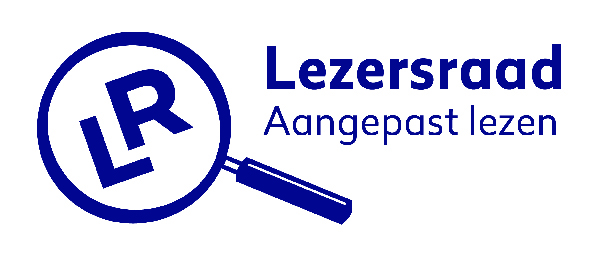 Jaarverslag2018vanDe LezersraadAangepast LezenHet gezamenlijk adviesorgaan vande Koninklijke Bibliotheek ende Stichting Bibliotheekservice Passend Lezen InleidingDe Lezersraad (Raad) is voor wat betreft het aangepast lezen van algemene lectuur,  het gezamenlijk adviesorgaan van de Koninklijke Bibliotheek (KB) en de Stichting Passend lezen (BPL). Voor wat dit werkveld betreft, voert de KB de regie over de besteding van de door de minister van Onderwijs, Cultuur en Wetenschappen ter beschikking gestelde middelen.Tot de doelgroep van het aangepast lezen behoren primair personen met een visuele leesbeperking (blinden en slechtzienden). Ook andere personen met een leesbeperking zoals dyslectici en personen die niet zonder een hulpmiddel van een gedrukte tekst kennis kunnen nemen, kunnen baat hebben bij deze voorziening. Het aangepast lezen maakt deel uit van het stelsel van Openbare Bibliotheekvoorzieningen, maar neemt, gelet op de specifieke problematiek van de lezers met een visuele leesbeperking, in dat stelsel wel een bijzondere plaats in. Die bijzondere plaats wordt gerechtvaardigd door het feit dat om van een tekst kennis te kunnen nemen, die tekst in een voor hen toegankelijke leesvorm omgezet dient te worden.LezersraadDe Raad heeft als doel actief en deskundig bij te dragen aan het borgen en waar mogelijk verbeteren van de kwaliteit van de dienstverlening aan mensen met een leesbeperking. De Raad brengt ter zake gevraagd en ongevraagd aan de KB en BPL advies uit. De Raad bestaat uit bij BPL ingeschreven lezers. De Raad is zoveel mogelijk representatief voor de doelgroep samengesteld. De leden nemen op persoonlijke titel en op basis van eigen ervaring en deskundigheid deel aan de werkzaamheden van de Raad. Per 1 december 2018 is het lidmaatschap van voorzitter Rik Wouters en algemeen lid Liesbeth Blankhart wegens het bereiken van hun maximale zittingsduur beëindigd. De Raad is hen zeer erkentelijk voor hetgeen zij in het kader van de Raad gedaan hebben. Het voorzitterschap van Rik Wouters wordt per die datum door Riet Kleerebezem overgenomen. De samenstelling is per 31 december 2018 als volgt:Riet Kleerebezem, voorzitter;Dick Onnink, vicevoorzitter;Willem Miltenburg;Hubert de Vos;Jessyca de Wit;Eva van den Berg;Ria Batelaan;Momenteel zijn er 2 vacaturesMarijke van der Pas is als ambtelijk secretaris toegevoegd. Reglement LezersraadPer 1 januari 2018 is een nieuw Reglement Lezersraad Aangepast Lezen in werking getreden. In vergelijking met het vorige reglement is het thans geldende reglement opgeschoond en daardoor compacter. Er zijn geen essentiële verschillen met het vorige reglement. Aan het nieuwe reglement is als bijlage de nota ‘Gebruikersinbreng  Aangepast Lezen’, vastgesteld op 15 februari 2017, gehecht. Reglement Aangepast Lezen samen met de nota Gebruikersinbreng vormen thans het kader waarbinnen de advisering, respectievelijk de inbreng van de doelgroep is geregeld. Werkzaamheden LezersraadIn het verslagjaar heeft de Raad stilgestaan bij zijn eerste lustrum. In plaats van een jaarverslag over 2017 is een lustrumverslag over de jaren 2013-2017 opgesteld.Verder zijn in 2018 een drietal gevraagde adviezen uitgebracht. Een overzicht van die  adviezen is in bijlage 1 opgenomen. In bijlage 2 is een overzicht opgenomen van overige relevante door de Raad ontvangen en verstuurde documenten.In het verslagjaar is regulier 4 maal gezamenlijk met de KB en BPL vergaderd. Er zijn 2 zogenaamde themabijeenkomsten over speciale onderwerpen geweest. De KB, BPL en Dedicon waren eveneens daarbij aanwezig. Ter voorbereiding van het overleg met de KB en BPL heeft de Raad, buiten aanwezigheid van derden, voorafgaande aan het gezamenlijk overleg, vergaderd. Per vergadering zijn aan de hand van het document (stand van zaken) de lopende projecten en activiteiten met de KB en BPL besproken. Van de kant van de KB en BPL is desgevraagd informatie verstrekt. De Raad heeft zo nodig daarop uitvoerig gereageerd. Zo is onder meer gesproken over:Het gebruik van E-books;Innovatie van het reliëfwerk;Het beschikbaar zijn van studie- en vakliteratuur voor bij BPL ingeschreven lezers;Contributieverhoging;Brailleaangelegenheden;Updates van de daisylezerapp met o.a. de spraaksturing;De betrokkenheid van de doelgroep;Marrakesh verdrag;Synthetische stem;Beeldbeschrijving;Wet op privacy (AVG);Meerjarenbeleid Aangepast Lezen;Multimodale toegankelijkheid;Het uit faseren van de daisyspeler.De problemen die de gemiddelde lezer met een visuele leesbeperking (blinden en slechtzienden) tegenkomt bij het gebruik van de site van BPL is ook tijdens dit verslagjaar een aanhoudend zorgpunt gebleven. Een ander zorgpunt dat tijdens het verslagjaar niet is opgelost is de directe toegang voor de lezers bij BPL tot oude (gesaneerde) boektitels. De Raad wijst er nogmaals op dat BPL tevens de boekenkast is voor personen met een visuele leesbeperking met (lievelingstitels) die lezers zonder leesbeperking thuis bewaren om af en toe eens ter hand te nemen en door te bladeren, ook al is het boek al enkele tientallen jaren oud. Tijdens de eerste themabijeenkomst op 21 juni 2018 is de lectuur voorziening in aangepaste leesvorm voor de jeugd besproken. Tijdens de tweede themabijeenkomst op 31 oktober 2018 zijn de betekenis en praktische aspecten van het Marrakesh verdrag voor de internationale uitwisseling van aangepaste lectuur aan de orde geweest. Tevens is de zogenaamde groslijst met in 2019 aan te pakken dan wel te realiseren projecten toegelicht. Medewerkers uit de keten hebben aan beide bijeenkomsten hun medewerking verleend.In de reguliere vergadering van 28 november is samen met de KB en BPL afscheid genomen van de per 1 december 2018 aftredende voorzitter Rik Wouters en algemeen lid Liesbeth Blankhart. Tevens is in die vergadering het stokje van het voorzitterschap aan Riet Kleerebezem overgedragen. De KB en BPL hebben geen aanleiding  gezien, afgezien van de hiervoor genoemde adviezen, naast de uitwisseling van opvattingen tijdens het gezamenlijk overleg, nog advies te vragen over andere onderwerpen. Ook de Raad heeft geen aanleiding gezien een ongevraagd advies uit te brengen.Ter afsluitingDe Raad heeft zich ook dit jaar weer kunnen verheugen over het beschikbaar komen van een groot aantal titels in een aangepaste leesvorm voor personen met een (visuele) leesbeperking. Voor wat betreft het uitbouwen van een bibliotheekcollectie met kwalitatief hoogwaardig in een aangepaste leesvorm omgezette titels, levert BPL een goede prestatie.De Raad heeft echter de indruk gekregen dat de ambities uit de eerste jaren van de Raad geleidelijk aan op de achtergrond geraakt zijn. Ter illustratie zijn te noemen het ambitiedocument en de daaraan voorafgaande onderzoeksrapporten.Bij de Raad is de vraag gerezen wat nog de uitstraling is van het ambitiedocument in het huidige beleid.  In het gevraagd advies van de Raad op 11 december 2018 aan de KB over het beleidskader Aangepast Lezen in de periode van 2019 – 2022 heeft de Raad opgemerkt dat ambitie als drijvende kracht voor de innovatie van de dienstverlening absoluut noodzakelijk is. Uiteraard mag de ambitie niet ten koste gaan van de lopende dienstverlening. Het ontbreken van ambitie doet eveneens op den duur ook weer afbreuk aan die dienstverlening. De Raad blijft het, ook het komend jaar, het tot zijn taak zien actief en deskundig bij te blijven dragen aan het borgen en waar mogelijk verbeteren van de kwaliteit van de dienstverlening aan de doelgroep van het aangepast lezen. BijlagenBijlage 1: Overzicht van relevante aan de Lezersraad toegezonden en door de Lezersraad verzonden brieven e.d.Aan de Lezersraad toegezonden Datum			Onderwerp							Ontv. Van8 februari 2018	Klachtenmeldingen rapportage Kwartaal 4 2017		BPL8 februari 2018	Stand van zaken lopende projecten t.b.v. vergadering	KB 			op 14 februari 201818 februari 2018	Score accessibility website BPL				BPL22 februari 2018	Begeleidende brief bij Collectienota				BPL22 februari 2018	Collectienota beleidsterrein Aangepast Lezen 		BPL2018 – 2020		30 april 2018		Bijlage notitie gebruikersinbreng				BPL2 mei 2018		Stand van zaken lopende projecten t.b.v. vergadering	KB 			op 9 mei 20182 mei 2018		Jaarverslag 2017 van BPL					BPL2 mei 2018		Definitief Collectienota Beleidsterrein Aangepast		KB			Lezen 2018 – 20209 mei 2018		Meldingsrapportage Kwartaal 1				BPL6 juni 2018		Jaarverslag Dedicon						Dedicon12 september 2018	Stand van zaken lopende projecten t.b.v. vergadering	KB 			op 19 september 201812 oktober 2018	Jaarverslag CBB 2017						CBB16 oktober 2018	Groslijst projecten 2019					Dedicon18 oktober 2018	Verslag informeel overleg uitfasering Daisyspeler		KB20 oktober 2018	Jaarplan 2019 van BPL					BPL19 november 2018	Verzoek inzet persoonsgegevens bij onderzoek.		BPL22 november 2018	Concept beleidskader Aangepast Lezen 2019 – 2022	KBDoor de Lezersraad verzonden Datum			onderwerp							Naar18 januari 2018	Gevraagd advies van de LR over Jaarplan 2018 van BPL	BPL8 februari 2018	Vergaderrooster Lezersraad 2018				KB en BPL7 februari 2018	Reglement Lezersraad Aangepast Lezen 2018-2020	KB en BPL8 februari 2018	Notulen, actielijst en agenda t.b.v. vergadering 14 		KB en BPLFebruari 2018		2 mei 2018		Notulen, actielijst en agenda t.b.v. vergadering 9 mei 	KB en BPL2018	12 september 2018	Notulen, actielijst en agenda t.b.v. vergadering 19		KB en BPLseptember 2018		21 november 2018	Notulen, actielijst en agenda t.b.v. vergadering 28		KB en BPLnovember 2018	25 november 2018	Gevraagd advies van de LR over Jaarplan 2019 van BPL	BPL11 december 2018	Gevraagd advies van de LR over beleidskader 		KBAangepast lezen 2019-2022Bijlage 2: Overzicht uitgebrachte gevraagde en ongevraagde adviezen en de reacties daaropDatum			Onderwerp								Naar18 januari 2018	Gevraagd advies van de LR over Jaarplan 2018 van BPL		BPL25 november 2018	Gevraagd advies van de LR over Jaarplan 2019 van BPL		BPL11 december 2018	Gevraagd advies van de LR over beleidskader 			KBAangepast lezen 2019-20227 februari 2018	Reactie van BPL op gevraagd advies van de LR over Jaarplan	LR			2018 van BPL			27 november 2018	Reactie van BPL op gevraagd advies van de LR over Jaarplan	LR			2019 van BPL